		السيرة الذاتية                           C.V                         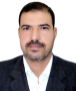 مهندس مشرف على مشاريع قسم الابنية المدرسية في مديرية تربية المثنى للفترة من 2005-2011العربية Arabicالعربية ArabicEnglishEnglishالبيانات الشخصية Personal Informationالبيانات الشخصية Personal Informationالبيانات الشخصية Personal Informationالبيانات الشخصية Personal Informationالاسمحسين كريم سلطانHussein Kareem SultanNameالمواليد19691969Birthالحالة الاجتماعيةمتزوجCoupleMarital statusالجنسيةعراقيIraqiNationalityالديانةمسلمMuslimReligionالعنوانالسماوة / المثنى / العراق AL-Muthana Al-Samawa/IraqResidenceالهاتف7801421484 0096400964-7801421484Mobileالبريد الالكترونيhussein_ks69@yahoo.comhussein.ks69@Gmail.comhussein.ksz@mu.edu.iqhussein_ks69@yahoo.comhussein.ks69@Gmail.comhussein.ksz@mu.edu.iqE-mailالسيرة العلمية Scientific Biographyالسيرة العلمية Scientific Biographyبكالوريوس هندسة مدنية كلية الهندسة جامعة الموصل/ العراق لسنة 1991B.Sc. Civil Eng./ Faculty of Eng./ Al Mosul University – Iraq-    1991ماجستير هندسة انشائية كلية الهندسة جامعة القاهره / مصربتاريخ 22/8/2013M.Sc. Structural Eng./ Faculty of Eng./ Cairo University – Egypt- 26/8/2013دكتوراه هندسة انشائية كلية الهندسة جامعة المنصوره / مصر بتاريخ 5/1/2017Ph.D. Structural Eng./ Faculty of Eng./ Mansoura University- Egypt- 5/1/2017 المهارات الفية واللغة  Language and Technical Skills   المهارات الفية واللغة  Language and Technical Skills   المهارات الفية واللغة  Language and Technical Skills   المهارات الفية واللغة  Language and Technical Skills  اللغةاللغةLanguageLanguageالعربيةاللغة الامNative(Mother Tunge)Arabicالانكليزيةجيد GoodEnglishمايكروسوفت اوفيسمايكروسوفت اوفيسMicrosoft OfficeMicrosoft Officeووردجيد جداًVery GoodWordاكسلجيد جداًVery GoodExcelبوربوينتجيد جداًVery GoodPower pointانترنيتجيد جداًVery GoodInternetبرامج هندسيةبرامج هندسيةEngineering ProgramsEngineering Programsبروكونجيد جداًVery GoodPROKONساب 2000جيد جداًVery GoodSAP2000ماتلابجيد جداًVery GoodMATLABابوكسجيد جداًVery GoodABAQUSPositions اماكن العمل Positions اماكن العمل Positions اماكن العمل Positions اماكن العمل المنصبالجهة والسنةPlace and YearPosition مهندس تنفيذشركة اشور للمقاولات 1993-1994Ashor Company for Contracts 1993-1994Executive Engineerمهندس تصميم وتنفيذمكتب المعمار الهندسي 1994-1997Al-mi'emar Engineering Bureau 1994-1997Designer and Executive Engineer مهندس تنفيذشركة محمد عثمان للمقاولات الاردن 1998-1999Mohamed Aouthman Company 1998-1999Executive Engineerمهندس تنفيذشركة محمد ابراهيم الطراونه للمقاولات الاردن 2000-2001Mohamed Ibraham El trawna Company 2000-2001Executive Engineerمهندس تنفيذشركة السلواني للمقاولات الاردن 2002-2003El slwany Company 2002-2003Executive Engineerمهندس تنفيذشركة دبي للمقاولات العامة المحدودة 2003-2004Dubai Company 2003-2004Executive Engineerمهندس مشرف ومسؤول شعبة التصاميم في مديرية تربية المثنىمشاريع قسم الابنية المدرسية للفترة من 2005-2011Al Muthanna Education OfficeSupervisor Engineerمهندس استشاريوزارة المالية مصرف الرشيد الجديد/السماوه 2009-2010Al Rasheed Bank2009-2010Consultant Engineerمهندس استشاريجامعة المثنى عمارات المحور التجاري/السماوه 2010-2011Al Muthanna University 2010-2011Consultant Engineerمسؤول شعبة العقود في مديرية تربية المثنىمديرية تربية المثنى 2011Al Muthanna Education EfficeContract Department Officerمسؤول قسم الابنية المدرسيةفي مديرية تربية المثنىمديرية تربية المثنى من بداية عام 2019Al Muthanna Education OfficeScholar Building Department Officerمقرر قسم هندسة العمارة في جامعة المثنىجامعة المثنى/كلية الهندسة/قسم هندسة العمارة- بتاريخ 15/10/2019Al- Muthanna University,
College of Engineering,
Architecture Engineering Department  15/10/2019Assistant Head of Department Architecture 	Training Courses& Certificate of Appreciation	الدورات التدريبة والشهادات التقديرية 	Training Courses& Certificate of Appreciation	الدورات التدريبة والشهادات التقديرية 	Training Courses& Certificate of Appreciation	الدورات التدريبة والشهادات التقديرية 	Training Courses& Certificate of Appreciation	الدورات التدريبة والشهادات التقديرية حاصل على عضوية نقابة المهندسين العراقيةنقابة المهندسين العراقية لسنة 1991 Iraqi Engineering Union/Baghdad 1991Iraqi Engineering Unionحاصل على عضوية نقابة المهندسين الاردنييننقابة المهندسين الاردنية 1994-2004Jordan Engineering Union/ Amman 1994-2004Jordan Engineering Unionحاصل على شهادة دورة مشاركة من منظمة انقاذ الاطفالمنظمة انقاذ الاطفال 2004Iraq field office 2004Save the childrenحاصل على شهادة دورة  مشاركة من منظمة اكتدمنظمة اكتد 2007Samawa  base 2007ACTED samawa baseحاصل على شهادة دورة  التهيئة لقيادة الحاسوب الثالثة  (ICDL) مديرية تربية المثنى 2010Al muthanna education officeICDL programحاصل على شهادة دورة فريق اعادة اعمار المثنىمركز شباب السماوه 2010Al samawa young center 2010PRT Muthannaحاصل على شهادة دورة العقود والمناقصاتوزارة التعليم العالي والبحث العلمي جامعة المثنى كلية الادارة والاقتصاد 2011Al Muthana university/college of economics and administration 2011Prevailing course of contractحاصل على شهادة دورة العقود والمناقصات (الاساسية)تطوير تنمية القدرة الوطنية في ادارة مؤسسات الدولة 2011USAID Iraq from the American people 2011Participated in a course on procurement (Competency)حاصل على شهادة دورة برنامج الماتلابجامعة القاهره مصر 2012Faculty of engineering Cairo university 2012SysNet Lab Certificate (MATLAB program) حاصل على شهادة دورة طرائق التدريس المركزية السادسةوزارة التعليم العالي والبحث العلمي جامعة المثنى قسم التعليم المستمر 2014Al Muthana university/ the continue education 2014the sixth cycle of Central teaching methodsحاصل على مرتبة مهندس استشاري من نقابة المهندسين العراقيةنقابة المهندسين العراقية لسنة 2014 Iraqi Engineering Union/Baghdad 2014Iraqi Engineering Unionتاسم المشروع والموقعرقم وتاريخ الامر الاداري1انشاء اربع جملونات لقسم التجهيزات في اعدادية الصناعة في السماوه7732 في 4/5/20062انشاء سبعة مدارس: ام العكف 9 صف وال زويد 6 صف وال رمح 6صف في السماوه، مصعب بن عمير 9 صف، ابو شريش 12 صف والربايع 12 صف في المجد، المعين 12 صف في الوركاء10127 في 26/6/20063انشاء مدرسة الطف 12 صف في الوركاء14782 فس 28/6/20074انشاء متوسطة الابراهيمي وحي الشهداء 18 صف في الرميثه14787 في 28/6/20075انشاء ثانوية الفضيلة للبنات 18 صف في الوركاء14787 في 28/6/20076انشاء الاعدادية المركزية ذات 24 صف في السماوه14788 في 28/6/20077انشاء الثانوية الشرقية 24 صف في السماوه14791 في 28/6/20078انشاء مدرسة الجمهورية 12 صف في السماوه24598 في 14/121/20079انشاء متوسطة الصلاة الوسطى 18 صف في الخضر20184 في 15/6/200810انشاء مخزن جملوني  لقسم التجهيزات في السماوه23907 في 17/7/200811ترميم وصيانة مدرسة الظفر في الوركاء25250 في 4/8/200812انشاء مدرسة التهذيب 9 صف في المجد25932 في 11/8/200813انشاء مدرسة الشيخ الوائلي 12 صف في الوركاء / الكرامه25933 في 11/8/200814انشاء ثانوية ابي الفضل العباس ع 24 صف في السماوه27131 في 24/8/200815انشاء مدرسة ال عطا الله 9 صف في السماوه27138 في 24/8/200816انشاء مدرسة ال عواجه 9 صف في الوركاء27146 في 24/8/200817انشاء مدرسة الزكرديين 6 صف في الوركاء27221 في 25/8/200818انشاء مدرسة الرماح 9 صف في المجد27227 في 25/8/200819بناء قاعة في مدرسة ابن حيان في الوركاء35589 في 3/11/200820انشاء مدرسة فدك 6 صف في السماوه10392 في 28/4/200921انشاء مدرسة ام عجينه 6 صف ال سحور البيضه الوركاء10563 في 30/4/200922انشاء مدرسة ال نجينه 6 صف ال غانم الوركاء10564 في 30/4/200923انشاء مدرسة التاخي في المملحه في السماوه25434 في 5/8/200924انشاء روضة اطفال الخضر في الخضر33647 في 23/12/200925انشاء روضة اطفال الرميثة في الرميثة851 في 12/1/201026انشاء مدرستي القشله في السماوه والفضيله في الوركاء بطريقة الهياكل الحديدية 10488 في 28/3/201027انشاء مدرسة حسين باجي 9 صف في السوير23097 في 6/6/201028بناء ملحق 4 صف لمدرسة الرضوان في الدراجي27039 في 12/7/201029بناء ملحق 4 صف في مدرسة القنيطره في الخضر27040 في 12/7/201030بناء ملاحق 4 صف لكل من اعدادية السماوه للبنين واعدادية السماوه للبنات27041 في 12/7/201031انشاء مدرسة ال عبيد/ 18 صف في السماوه31168 في 25/8/2010